École de Bellegarde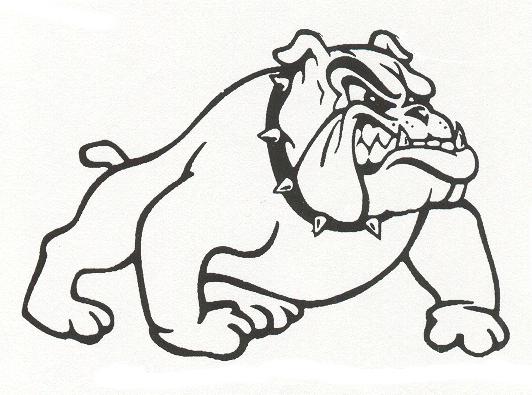 Liste de matériel pour les 5e et 6e années – 2022-20235 cahiers Canada (40 pages)3 duo-tangs (bien-être/ed chré/math)1 cartable avec fermeture éclair – 2’’ (pour Anglais)2 cartables – 2’’ (Français, science/science humaines)2 paquets de papier écolier (200 feuilles mobiles)2 paquets de diviseurs24 crayons à la mine ou 5 crayons mécaniques (avec mines d’extra)2 effaces blanches1 étui à crayon1 règle métrique – 30 cm. (pas flexible)2 stylos rouges3 stylos bleus3 bâtons de colle (20 g)1 bouteille colle Lepage (500 ml)1 boîte de crayons de couleur en bois1 boîte de markers (Mr. Sketch si possible, car ils durent plus longtemps)2 Sharpie noir1 aiguisoir1 compas/ rapporteur d’angles1 paire de ciseaux1 calculatrice3 surligneurs – différentes couleurs 2 grosses boîtes de Kleenex1 bouteille d’eau qui restera à l’école1 agenda (fourni par l’école dès le mois de septembre pour 9$)* SVP, écrire le nom de l’élève sur tous les articles. Tous les articles non utilisés qui incluent le nom de l'enfant seront retournés en juin.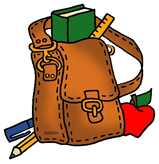 École de BellegardeGrade 5 & 6 School Supply List 2022-20235 notebooks – Canada (40 pages)3 duo-tangs1 zippered binder – 2” (for English)2 binders – 2”( French, Science/Social Studies)2 packages loose leaf paper (200 sheets per package)2 packages of dividers 24 HB pencils or 5 mechanical pencils with lead refills2 white erasers1 pencil case1 metric ruler (30 cm.)2 red pens3 blue pens3 glue sticks (20g)1 bottle white Lepage glue (500 ml)1 set pencil crayons1 box of markers (Mr. Sketch are preferred as they last longer)2 black Sharpies1 pencil sharpener1 compass/ protractor1 pair of scissors1 calculator3 highlighters (different colours)2 large Kleenex boxes1 Water bottle to remain at school1 agenda (supplied by school in September for $9.00)* Please write your child’s name on all the above items. All unused items that include the child's name will be returned in June.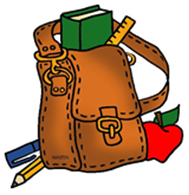 